Додаток до наказувід 07.12.2016 № 235ГРАФІКтимчасового призупинення навчально-виховного процесу в дошкільних навчальних закладах Червонозаводського району для проведення ремонтних робіт на 2016/2017 навчальний рікНачальник Управління                                                                 О.С. НижникН А К А З07.12.2016                                                                                                        № 235Про тимчасове призупиненнянавчально-виховного процесу вдошкільних навчальних закладах у літній період 2016/2017 навчального рокуНа виконання Законів України „Про освіту ”, „Про дошкільну освіту ” ст. 27, 28, „Про охорону дитинства”,  „Про охорону праці”, «Про збереження санітарного та епідемічного благополуччя населення», постанови Кабінету міністрів України „Про затвердження Положення про організацію роботи з охорони праці учасників навчально-виховного процесу в установах та закладах освіти  від 31.08.2001 № 616, відповідно до перспективного плану розвитку матеріально-технічної бази навчальних закладів Червонозаводського району на 2017-2019 роки, з метою запобігання нещасним випадкам з дітьми та співробітниками під час проведення ремонтних робіт, НАКАЗУЮ:1. Затвердити графік тимчасового призупинення навчально-виховного процесу в дошкільних навчальних закладах (Далі: Графік) у зв’язку з проведенням ремонтних робіт у приміщеннях та на території закладів (додається).2. Керівникам дошкільних навчальних закладів:2.1. Забезпечити проведення ремонтних робіт у приміщеннях та на території закладів відповідно до перспективного плану розвитку матеріально-технічної бази навчальних закладів Червонозаводського району на 2017-2019 роки за відсутності дітей у закладі.Згідно з Графіком.2.2. Забезпечити організоване переведення дітей на період тимчасового призупинення навчально-виховного процесу закладу до інших дошкільних навчальних закладів району з урахуванням побажань батьків.Згідно з Графіком.2.3. Взяти під контроль проведення відповідних санітарно-профілактичних заходів у закладі після проведення ремонтних робіт.До відновлення роботи закладу.2.4. Вирішити питання організації роботи та оплати праці педагогічних та інших працівників дошкільного навчального закладу відповідно до діючого законодавства.Під час тимчасового призупинення навчально-виховного процесу в закладі.2.5. Звіти про результати проведення ремонтних робіт під час тимчасового призупинення навчально-виховного процесу в дошкільних навчальних закладах надати до господарчої групи Управління освіти.До 15.18.2017.2.6. Довести до відома батьків та представників громадськості терміни та умови тимчасового призупинення навчально-виховного процесу в підпорядкованих дошкільних навчальних закладах.До 31.12.2016.3. Головному бухгалтеру управління освіти Іголкіній Т. І. здійснити оплату праці працівників, що працюють під час організації ремонтних робіт за відсутності у закладах дітей, відповідно до діючого законодавства.4. Начальнику господарчої групи Торяник Т.В.:4.1. Здійснювати контроль за якістю та своєчасністю та якістю проведення ремонтних робіт у приміщеннях та на території дошкільного навчального закладу відповідно до перспективного плану розвитку матеріально-технічної бази навчальних закладів Червонозаводського району на 2017-2019 роки за відсутності дітей у закладі.Згідно з Графіком.4.2. Провести аналіз виконання перспективного плану розвитку матеріально-технічної бази навчальних закладів Червонозаводського району на 2017-2019 роки.До 31.08.2017.5. Контроль за виконанням цього наказу залишаю за собою.Начальник Управління                                                                 О.С. НижникЗ наказом ознайомлено:Іголкіна Т.І.						Торяник Т.В.Шмельова Н.О.						Токар Н.І.Філіпенко О.В.						Грибіник Г.Ю.Шмельова О.В.						Ткачова Н.В. Проценко О.А.						Пожидаєва Л.ПКолодочка Л.Б.						Кулієіва В.П.Ніколаєнко В.М.						Бабак І.В.Козловець І.Ю.						Дзебань О.О.Єрмоленко Л.І.						Чмут А.Д.Гречка А.М.						Яковенко В.М.Кулакова№ з/пПовна назва навчального закладу за статутомЮридична адресаКерівник закладу, телефонТермін закриття дошкільних навчальних закладів№ закладу,який приймає дітей1Комунальний заклад «Дошкільний навчальний заклад (ясла-садок) № 13 Харківської міської ради»61081м.Харків, вул.Мереф’ян-ське шоссе,буд.20 АЯковенкоВалентинаМиколаївнател.725-20-21, 520300933864428ІІз 17.07.2017 по 18.08.2017ДНЗ № 96 2Комунальний заклад «Дошкільний навчальний заклад (ясла-садок)  № 24 Харківської міської ради»61124м.Харків,вул.Грозненськабуд.58Шмельова Наталія Олександрівна725-13-57, 513570933864439Із 12.06.2017 по 14.07.2017ДНЗ № 4203Комунальний заклад «Дошкільний навчальний заклад (ясла-садок)  № 31 Харківської міської ради»61009м. Харків,вул.Достоєв-ського,буд.89 АТокар Наталія Іванівнател.725-13-65, 513650933864440ІІз 17.07.2017 по 18.08.2017ДНЗ № 524Комунальний заклад «Дошкільний навчальний заклад (ясла-садок) № 44 Харківської міської ради»61109м.Харків,вул.Тернопіль-ська,буд.19 АФіліпенкоОльгаВолодимирівнател.725-20-22, 520320933864441Із 12.06.2017 по 14.07.2017ДНЗ № 3915Комунальний заклад «Дошкільний навчальний заклад (ясла-садок)  № 50 Харківської міської ради»61140м.Харків,проспект Гагаріна.буд.42ГрибіникГаннаЮріївнател.725-13-53, 513-530933864442ІІз 17.07.2017 по 18.08.2017ДНЗ № 4416Комунальний заклад «Дошкільний навчальний заклад (ясла-садок) № 52 комбінованого типу Харківської міської ради»61009м.Харків.вул.Льговська,буд.34ШмельоваОльгаВ’ячеславівнател.725-03-38, 503110933864453Із 12.06.2017 по 14.07.2017ДНЗ № 31№ з/пПовна назва навчального закладу за статутомЮридична адресаКерівник закладу, телефонТермін закриття дошкільних навчальних закладів№№ закладу,який приймає дітей7Комунальний заклад «Дошкільний навчальний заклад (ясла-садок) № 67 Харківської міської ради»61125м.Харків.вул.Катеринин-ська.буд. 9ТкачоваНаталіяВікторівнател.725-13-56, 513560933864443ІІз 17.07.2017 по 18.08.2017ДНЗ № 2538Комунальний заклад «Дошкільний навчальний заклад (ясла-садок) № 72  Харківської міської ради»61102м.Харків,вул. Достоєв-ського.буд.6АПроценкоОльгаАнатоліївнател.725-03-37, 503080933632272ІІз 17.07.2017 по 18.08.2017ДНЗ № 3539Комунальний заклад «Дошкільний навчальний заклад (ясла-садок) № 96 комбінованого типу Харківської міської ради»61080м.Харків,вул. Локомотивна,буд.3Пожидаєва Лариса Павлівнател.725-03-36, 403360633864426Із 12.06.2017 по 14.07.2017ДНЗ № 1310Комунальний заклад «Дошкільний навчальний заклад (ясла-садок) № 122  Харківської міської ради»61001м.Харків,вул. М.Міхновсь-кого,буд.25/27КолодочкаЛарисаБорисівнаТел.72513-68, 513680933864445Із 12.06.2017 по 14.07.2017ДНЗ № 34911Комунальний заклад «Дошкільний навчальний заклад (ясла-садок) № 253  Харківської міської ради»61125м.Харків,пров. М’яснийбуд. 5КулієваВіраПавлівнател.7251354, 513540934959969Із 12.06.2017 по 14.07.2017ДНЗ № 6712Комунальний заклад «Дошкільний навчальний заклад (ясла-садок) № 345 комбінованого типу Харківської міської ради»61031м. Харків,вул. Самольотна,буд.13НіколаєнкоВалентинаМиколаївнател.7251335, 513350933864454Із 12.06.2017 по 14.07.2017ДНЗ № 1313Комунальний заклад «Дошкільний навчальний заклад (ясла-садок) № 349  Харківської міської ради»61005м.Харків,пров. Кінний,буд.12/20БабакІринаВікторівнател.725-13-69, 513690933864446ІІз 17.07.2017 по 18.08.2017ДНЗ № 122№ з/пПовна назва навчального закладу за статутомЮридична адресаКерівник закладу, телефонТермін закриття дошкільних навчальних закладів№№ закладу,який приймає дітей14Комунальний заклад «Дошкільний навчальний заклад (ясла-садок) №353комбінованого типу Харківської міської ради»61080м.Харків.вул.Валдайська,буд.19 АКозловецьІринаЮріївнател.725-13-64, 510490933864447Із 12.06.2017 по 14.07.2017ДНЗ № 7215Комунальний заклад «Дошкільний навчальний заклад (ясла-садок) №391 комбінованого типу Харківської міської ради»61109м.Харків,вул.Кар’єрна,буд.5ДзебаньОксанаОлександрівнател.725-20-25, 521060933864448ІІз 17.07.2017 по 18.08.2017ДНЗ № 4416Комунальний заклад «Дошкільний навчальний заклад (ясла-садок) № 417  Харківської міської ради»61010м.Харків.вул. Миргородськабуд. 16ЄрмоленкоЛюбовІванівнател.725-13-74, 51-374 0933864449ІІз 03.07.2017 по 04.08.2017ДНЗ № 50ДНЗ № 44117Комунальний заклад «Дошкільний навчальний заклад (ясла-садок) № 420  Харківської міської ради»61124м.Харків,вул. Грозненська, буд. 50ЧмутАнтонінаДмитрівнател.725-13-58, 51041 0933864450ІІз 17.07.2017 по 18.08.2017ДНЗ № 2418Комунальний заклад «Дошкільний навчальний заклад (ясла-садок) № 441 комбінованого типу  Харківської міської ради»61149м. Харків,вул. Чугуївська,буд. 31ГречкаАллаМиколаївнател.725-13-55, 51355 0933864451Із 12.06.2017 по 14.07.2017ДНЗ № 50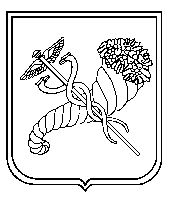 